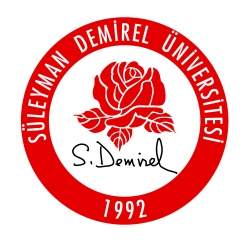 NOT 1 : Bu form, ilgili Bölüm Sekreterliğine teslim edilmelidir. Sivil Havacılık Yüksekokulu Müdürlüğüne ıslak imzası olacak şekilde, 2 (iki)nüsha olacak şekilde teslim edilmelidir.Tarih: … / … / 20…Tarih: … / … / 20…Tarih: … / … / 20…Tarih: … / … / 20…Tarih: … / … / 20…Tarih: … / … / 20…I - ÖĞRETİM ÜYESİ BİLGİLERİI - ÖĞRETİM ÜYESİ BİLGİLERİI - ÖĞRETİM ÜYESİ BİLGİLERİI - ÖĞRETİM ÜYESİ BİLGİLERİI - ÖĞRETİM ÜYESİ BİLGİLERİI - ÖĞRETİM ÜYESİ BİLGİLERİUnvan Ad SOYADT.C. Kimlik NoSicil NoAnabilim DalıYarıyılı			   20… / 20…    GÜZ                       20… / 20…   BAHAR  20… / 20…    GÜZ                       20… / 20…   BAHAR  20… / 20…    GÜZ                       20… / 20…   BAHAR  20… / 20…    GÜZ                       20… / 20…   BAHAR  20… / 20…    GÜZ                       20… / 20…   BAHARII - ÖĞRETİM ÜYESİ BEYANIII - ÖĞRETİM ÜYESİ BEYANIII - ÖĞRETİM ÜYESİ BEYANIII - ÖĞRETİM ÜYESİ BEYANIII - ÖĞRETİM ÜYESİ BEYANIII - ÖĞRETİM ÜYESİ BEYANIEnstitümüz Eğitim Öğretim Programına uygun olarak yaptığım sınavlara ait bilgiler aşağıya çıkarılmıştır. Gereğini arz ederim.                                                                                                                                                                                             … / … / 20…                                                                                                                                                                                        Unvan Ad SOYAD							                                                         	                  İmzaEnstitümüz Eğitim Öğretim Programına uygun olarak yaptığım sınavlara ait bilgiler aşağıya çıkarılmıştır. Gereğini arz ederim.                                                                                                                                                                                             … / … / 20…                                                                                                                                                                                        Unvan Ad SOYAD							                                                         	                  İmzaEnstitümüz Eğitim Öğretim Programına uygun olarak yaptığım sınavlara ait bilgiler aşağıya çıkarılmıştır. Gereğini arz ederim.                                                                                                                                                                                             … / … / 20…                                                                                                                                                                                        Unvan Ad SOYAD							                                                         	                  İmzaEnstitümüz Eğitim Öğretim Programına uygun olarak yaptığım sınavlara ait bilgiler aşağıya çıkarılmıştır. Gereğini arz ederim.                                                                                                                                                                                             … / … / 20…                                                                                                                                                                                        Unvan Ad SOYAD							                                                         	                  İmzaEnstitümüz Eğitim Öğretim Programına uygun olarak yaptığım sınavlara ait bilgiler aşağıya çıkarılmıştır. Gereğini arz ederim.                                                                                                                                                                                             … / … / 20…                                                                                                                                                                                        Unvan Ad SOYAD							                                                         	                  İmzaEnstitümüz Eğitim Öğretim Programına uygun olarak yaptığım sınavlara ait bilgiler aşağıya çıkarılmıştır. Gereğini arz ederim.                                                                                                                                                                                             … / … / 20…                                                                                                                                                                                        Unvan Ad SOYAD							                                                         	                  İmzaIII - DERS SINAV BİLGİLERİIII - DERS SINAV BİLGİLERİIII - DERS SINAV BİLGİLERİIII - DERS SINAV BİLGİLERİIII - DERS SINAV BİLGİLERİIII - DERS SINAV BİLGİLERİDers AdıDers AdıAnabilim DalıSınava Giren Öğrenci SayısıSınav TarihiÖğretimi IV - BİRİM ONAYLARIIV - BİRİM ONAYLARIIV - BİRİM ONAYLARIIV - BİRİM ONAYLARIIV - BİRİM ONAYLARIIV - BİRİM ONAYLARI                                      … / … / 20…                                           … /  … / 20…                                               … / … / 20…                                    Bölüm Başkanı                               Yüksekokul Sekreteri                                        Yüksekokul Müdürü                                  Unvan Ad SOYAD                            Nurcan HATAPCIOĞLU                        Dr. Öğretim Üyesi Ahmet SONGUR                                          İmza                                                          İmza                                                               İmza                                      … / … / 20…                                           … /  … / 20…                                               … / … / 20…                                    Bölüm Başkanı                               Yüksekokul Sekreteri                                        Yüksekokul Müdürü                                  Unvan Ad SOYAD                            Nurcan HATAPCIOĞLU                        Dr. Öğretim Üyesi Ahmet SONGUR                                          İmza                                                          İmza                                                               İmza                                      … / … / 20…                                           … /  … / 20…                                               … / … / 20…                                    Bölüm Başkanı                               Yüksekokul Sekreteri                                        Yüksekokul Müdürü                                  Unvan Ad SOYAD                            Nurcan HATAPCIOĞLU                        Dr. Öğretim Üyesi Ahmet SONGUR                                          İmza                                                          İmza                                                               İmza                                      … / … / 20…                                           … /  … / 20…                                               … / … / 20…                                    Bölüm Başkanı                               Yüksekokul Sekreteri                                        Yüksekokul Müdürü                                  Unvan Ad SOYAD                            Nurcan HATAPCIOĞLU                        Dr. Öğretim Üyesi Ahmet SONGUR                                          İmza                                                          İmza                                                               İmza                                      … / … / 20…                                           … /  … / 20…                                               … / … / 20…                                    Bölüm Başkanı                               Yüksekokul Sekreteri                                        Yüksekokul Müdürü                                  Unvan Ad SOYAD                            Nurcan HATAPCIOĞLU                        Dr. Öğretim Üyesi Ahmet SONGUR                                          İmza                                                          İmza                                                               İmza                                      … / … / 20…                                           … /  … / 20…                                               … / … / 20…                                    Bölüm Başkanı                               Yüksekokul Sekreteri                                        Yüksekokul Müdürü                                  Unvan Ad SOYAD                            Nurcan HATAPCIOĞLU                        Dr. Öğretim Üyesi Ahmet SONGUR                                          İmza                                                          İmza                                                               İmza